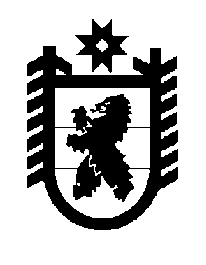 Российская Федерация Республика Карелия    ПРАВИТЕЛЬСТВО РЕСПУБЛИКИ КАРЕЛИЯРАСПОРЯЖЕНИЕот 8 октября 2019 года № 692р-Пг. Петрозаводск Одобрить и подписать Соглашение между Правительством Республики Карелия и Правительством Вологодской области о реализации мероприятий по подготовке к празднованию 100-летия образования Республики Карелия.
           Глава Республики Карелия                                                              А.О. Парфенчиков